                  工 作 申 請 表 EMPLOYMENT APPLICATION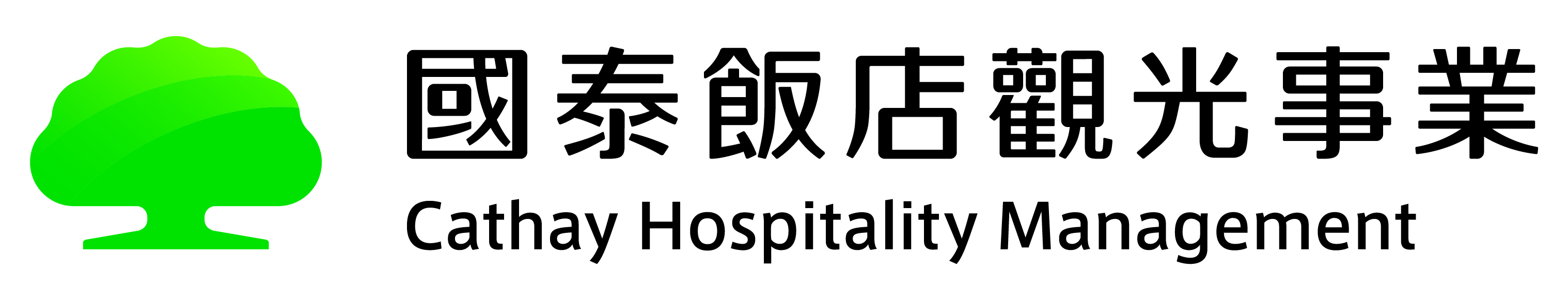 填表前本人已被充分告知，本表內容得依本人意願填寫或勾選。請填寫完整館別與部門，EX:和逸台北民生館客務部以下為本公司記載之相關資料FOR OFFICIAL USE ONLY應徵部門Apply for志願1.志願2.志願3.應徵職位Position建教實習生黏貼相片RECENT PHOTOGRAPH黏貼相片RECENT PHOTOGRAPH應徵管道CHANNELOf CANDIDATE□國泰飯店觀光事業官網 □國泰飯店觀光事業內部同仁推薦 □104人力銀行網站□徵才活動               □其他                       希望待遇EXPECTEDSALARY黏貼相片RECENT PHOTOGRAPH應徵管道CHANNELOf CANDIDATE□國泰飯店觀光事業官網 □國泰飯店觀光事業內部同仁推薦 □104人力銀行網站□徵才活動               □其他                       可報到日期On board date 黏貼相片RECENT PHOTOGRAPH應徵管道CHANNELOf CANDIDATE□國泰飯店觀光事業官網 □國泰飯店觀光事業內部同仁推薦 □104人力銀行網站□徵才活動               □其他                       可報到日期On board date 黏貼相片RECENT PHOTOGRAPH應徵管道CHANNELOf CANDIDATE□國泰飯店觀光事業官網 □國泰飯店觀光事業內部同仁推薦 □104人力銀行網站□徵才活動               □其他                       可報到日期On board date 黏貼相片RECENT PHOTOGRAPH中文姓名NAME IN CHINESE身份證字號/護照號碼I.D. CARD NO./PASSPORT NO.身份證字號/護照號碼I.D. CARD NO./PASSPORT NO.身份證字號/護照號碼I.D. CARD NO./PASSPORT NO.身份證字號/護照號碼I.D. CARD NO./PASSPORT NO.身份證字號/護照號碼I.D. CARD NO./PASSPORT NO.身份證字號/護照號碼I.D. CARD NO./PASSPORT NO.身份證字號/護照號碼I.D. CARD NO./PASSPORT NO.測驗結果ASSESSEMENT RESULT測驗結果ASSESSEMENT RESULT測驗結果ASSESSEMENT RESULT測驗結果ASSESSEMENT RESULT英文姓名NAME IN ENGLISH出生日期DATE OF BIRTH出生日期DATE OF BIRTH出生日期DATE OF BIRTH出生日期DATE OF BIRTH出生日期DATE OF BIRTH出生日期DATE OF BIRTH出生日期DATE OF BIRTH性別SEX性別SEX行動電話MOBILE PHONE電話號碼TELEPHONE NO.電話號碼TELEPHONE NO.電話號碼TELEPHONE NO.電話號碼TELEPHONE NO.電話號碼TELEPHONE NO.電話號碼TELEPHONE NO.電話號碼TELEPHONE NO.出生地PLACE OF BIRTH出生地PLACE OF BIRTH電子信箱E-MAIL國籍NATIONALITY國籍NATIONALITY戶籍地址PERMANENT ADDRESS□□□-□□□□□-□□□□□-□□□□□-□□□□□-□□□□□-□□□□□-□□□□□-□□□□□-□□□□□-□□□□□-□□□□□-□□□□□-□□□□□-□□□□□-□□□□□-□□□□□-□□□□□-□□□□□-□□□□□-□□□□□-□□□□□-□□□□□-□□□□□-□□□□□-□□□□□-□□□□□-□□連絡地址PRESENT ADDRESS□□□-□□□□□-□□□□□-□□□□□-□□□□□-□□□□□-□□□□□-□□□□□-□□□□□-□□□□□-□□□□□-□□□□□-□□□□□-□□□□□-□□□□□-□□□□□-□□□□□-□□□□□-□□□□□-□□□□□-□□□□□-□□□□□-□□□□□-□□□□□-□□□□□-□□□□□-□□□□□-□□兵役狀況MILITARY OBLIGATION□役畢Complete□役畢Complete□役畢Complete□役畢Complete□待役In-Complete□待役In-Complete□待役In-Complete□免/除役Dismissed□免/除役Dismissed□免/除役Dismissed□免/除役Dismissed□免/除役Dismissed□免/除役Dismissed□免/除役Dismissed□免/除役Dismissed□免/除役Dismissed□免/除役Dismissed□免/除役Dismissed□免/除役Dismissed□免/除役Dismissed□免/除役Dismissed□免/除役Dismissed□免/除役Dismissed□免/除役Dismissed□免/除役Dismissed□免/除役Dismissed□免/除役Dismissed身分備註IDENTIFICATION□一般General people□外籍Foreign national□一般General people□外籍Foreign national□一般General people□外籍Foreign national□一般General people□外籍Foreign national□一般General people□外籍Foreign national□一般General people□外籍Foreign national□一般General people□外籍Foreign national□原住民Indigenous people□低收入戶Low-income family□原住民Indigenous people□低收入戶Low-income family□原住民Indigenous people□低收入戶Low-income family□原住民Indigenous people□低收入戶Low-income family□原住民Indigenous people□低收入戶Low-income family□原住民Indigenous people□低收入戶Low-income family□原住民Indigenous people□低收入戶Low-income family□原住民Indigenous people□低收入戶Low-income family□原住民Indigenous people□低收入戶Low-income family□原住民Indigenous people□低收入戶Low-income family□原住民Indigenous people□低收入戶Low-income family□原住民Indigenous people□低收入戶Low-income family□原住民Indigenous people□低收入戶Low-income family□原住民Indigenous people□低收入戶Low-income family□身心障礙People with disabilities      □身心障礙People with disabilities      □身心障礙People with disabilities      □身心障礙People with disabilities      □身心障礙People with disabilities      □身心障礙People with disabilities      現在本公司任職之親友RELATIVES OR FRIENDS PRESENTLY EMPLOYED BY CHM*請見聲明第四項說明現在本公司任職之親友RELATIVES OR FRIENDS PRESENTLY EMPLOYED BY CHM*請見聲明第四項說明現在本公司任職之親友RELATIVES OR FRIENDS PRESENTLY EMPLOYED BY CHM*請見聲明第四項說明現在本公司任職之親友RELATIVES OR FRIENDS PRESENTLY EMPLOYED BY CHM*請見聲明第四項說明現在本公司任職之親友RELATIVES OR FRIENDS PRESENTLY EMPLOYED BY CHM*請見聲明第四項說明現在本公司任職之親友RELATIVES OR FRIENDS PRESENTLY EMPLOYED BY CHM*請見聲明第四項說明現在本公司任職之親友RELATIVES OR FRIENDS PRESENTLY EMPLOYED BY CHM*請見聲明第四項說明現在本公司任職之親友RELATIVES OR FRIENDS PRESENTLY EMPLOYED BY CHM*請見聲明第四項說明現在本公司任職之親友RELATIVES OR FRIENDS PRESENTLY EMPLOYED BY CHM*請見聲明第四項說明現在本公司任職之親友RELATIVES OR FRIENDS PRESENTLY EMPLOYED BY CHM*請見聲明第四項說明現在本公司任職之親友RELATIVES OR FRIENDS PRESENTLY EMPLOYED BY CHM*請見聲明第四項說明現在本公司任職之親友RELATIVES OR FRIENDS PRESENTLY EMPLOYED BY CHM*請見聲明第四項說明現在本公司任職之親友RELATIVES OR FRIENDS PRESENTLY EMPLOYED BY CHM*請見聲明第四項說明現在本公司任職之親友RELATIVES OR FRIENDS PRESENTLY EMPLOYED BY CHM*請見聲明第四項說明現在本公司任職之親友RELATIVES OR FRIENDS PRESENTLY EMPLOYED BY CHM*請見聲明第四項說明現在本公司任職之親友RELATIVES OR FRIENDS PRESENTLY EMPLOYED BY CHM*請見聲明第四項說明現在本公司任職之親友RELATIVES OR FRIENDS PRESENTLY EMPLOYED BY CHM*請見聲明第四項說明現在本公司任職之親友RELATIVES OR FRIENDS PRESENTLY EMPLOYED BY CHM*請見聲明第四項說明現在本公司任職之親友RELATIVES OR FRIENDS PRESENTLY EMPLOYED BY CHM*請見聲明第四項說明現在本公司任職之親友RELATIVES OR FRIENDS PRESENTLY EMPLOYED BY CHM*請見聲明第四項說明現在本公司任職之親友RELATIVES OR FRIENDS PRESENTLY EMPLOYED BY CHM*請見聲明第四項說明現在本公司任職之親友RELATIVES OR FRIENDS PRESENTLY EMPLOYED BY CHM*請見聲明第四項說明現在本公司任職之親友RELATIVES OR FRIENDS PRESENTLY EMPLOYED BY CHM*請見聲明第四項說明現在本公司任職之親友RELATIVES OR FRIENDS PRESENTLY EMPLOYED BY CHM*請見聲明第四項說明現在本公司任職之親友RELATIVES OR FRIENDS PRESENTLY EMPLOYED BY CHM*請見聲明第四項說明現在本公司任職之親友RELATIVES OR FRIENDS PRESENTLY EMPLOYED BY CHM*請見聲明第四項說明現在本公司任職之親友RELATIVES OR FRIENDS PRESENTLY EMPLOYED BY CHM*請見聲明第四項說明現在本公司任職之親友RELATIVES OR FRIENDS PRESENTLY EMPLOYED BY CHM*請見聲明第四項說明現在本公司任職之親友RELATIVES OR FRIENDS PRESENTLY EMPLOYED BY CHM*請見聲明第四項說明現在本公司任職之親友RELATIVES OR FRIENDS PRESENTLY EMPLOYED BY CHM*請見聲明第四項說明現在本公司任職之親友RELATIVES OR FRIENDS PRESENTLY EMPLOYED BY CHM*請見聲明第四項說明姓名NAME姓名NAME姓名NAME姓名NAME姓名NAME部門DEPARTMENT部門DEPARTMENT部門DEPARTMENT部門DEPARTMENT部門DEPARTMENT部門DEPARTMENT部門DEPARTMENT部門DEPARTMENT部門DEPARTMENT部門DEPARTMENT部門DEPARTMENT部門DEPARTMENT職位POSITION職位POSITION職位POSITION職位POSITION職位POSITION職位POSITION職位POSITION職位POSITION職位POSITION關係RELATIONSHIP關係RELATIONSHIP關係RELATIONSHIP關係RELATIONSHIP關係RELATIONSHIP學歷EDUCATION學歷EDUCATION學歷EDUCATION學歷EDUCATION學歷EDUCATION學歷EDUCATION學歷EDUCATION學歷EDUCATION學歷EDUCATION學歷EDUCATION學歷EDUCATION學歷EDUCATION學歷EDUCATION學歷EDUCATION學歷EDUCATION學歷EDUCATION學歷EDUCATION學歷EDUCATION學歷EDUCATION學歷EDUCATION學歷EDUCATION學歷EDUCATION學歷EDUCATION學歷EDUCATION學歷EDUCATION學歷EDUCATION學歷EDUCATION學歷EDUCATION學歷EDUCATION學歷EDUCATION學歷EDUCATION程度LEVEL程度LEVEL程度LEVEL學校名稱NAME OF SCHOOL學校名稱NAME OF SCHOOL學校名稱NAME OF SCHOOL學校名稱NAME OF SCHOOL學校名稱NAME OF SCHOOL由                 至FROM                TO由                 至FROM                TO由                 至FROM                TO由                 至FROM                TO由                 至FROM                TO由                 至FROM                TO由                 至FROM                TO由                 至FROM                TO由                 至FROM                TO由                 至FROM                TO由                 至FROM                TO由                 至FROM                TO由                 至FROM                TO由                 至FROM                TO由                 至FROM                TO由                 至FROM                TO主修MAJOR主修MAJOR主修MAJOR主修MAJOR畢/肄Graduated畢/肄Graduated畢/肄Graduated研究所GRADUATE SCHOOL研究所GRADUATE SCHOOL研究所GRADUATE SCHOOL//―//□畢 □肄□畢 □肄□畢 □肄大學UNIVERSITY大學UNIVERSITY大學UNIVERSITY//―//□畢 □肄□畢 □肄□畢 □肄高中/職SECONDARY SCHOOL高中/職SECONDARY SCHOOL高中/職SECONDARY SCHOOL//―//□畢 □肄□畢 □肄□畢 □肄其他OTHERS其他OTHERS其他OTHERS//―//□畢 □肄□畢 □肄□畢 □肄工作經歷EMPLOYMENT RECORD工作經歷EMPLOYMENT RECORD工作經歷EMPLOYMENT RECORD工作經歷EMPLOYMENT RECORD工作經歷EMPLOYMENT RECORD工作經歷EMPLOYMENT RECORD工作經歷EMPLOYMENT RECORD工作經歷EMPLOYMENT RECORD工作經歷EMPLOYMENT RECORD工作經歷EMPLOYMENT RECORD工作經歷EMPLOYMENT RECORD工作經歷EMPLOYMENT RECORD工作經歷EMPLOYMENT RECORD工作經歷EMPLOYMENT RECORD工作經歷EMPLOYMENT RECORD工作經歷EMPLOYMENT RECORD工作經歷EMPLOYMENT RECORD工作經歷EMPLOYMENT RECORD工作經歷EMPLOYMENT RECORD工作經歷EMPLOYMENT RECORD工作經歷EMPLOYMENT RECORD工作經歷EMPLOYMENT RECORD工作經歷EMPLOYMENT RECORD工作經歷EMPLOYMENT RECORD工作經歷EMPLOYMENT RECORD工作經歷EMPLOYMENT RECORD工作經歷EMPLOYMENT RECORD工作經歷EMPLOYMENT RECORD工作經歷EMPLOYMENT RECORD工作經歷EMPLOYMENT RECORD工作經歷EMPLOYMENT RECORD公司COMPANY NAME公司COMPANY NAME公司COMPANY NAME公司COMPANY NAME職位JOB TITLE職位JOB TITLE職位JOB TITLE職位JOB TITLE由                 至FROM                TO由                 至FROM                TO由                 至FROM                TO由                 至FROM                TO由                 至FROM                TO由                 至FROM                TO由                 至FROM                TO由                 至FROM                TO由                 至FROM                TO由                 至FROM                TO由                 至FROM                TO由                 至FROM                TO由                 至FROM                TO由                 至FROM                TO由                 至FROM                TO由                 至FROM                TO月薪SALARY月薪SALARY離職原因REASON FOR LEAVING離職原因REASON FOR LEAVING離職原因REASON FOR LEAVING離職原因REASON FOR LEAVING離職原因REASON FOR LEAVING//―――////―――////―――////―――//【必填】是否曾在國泰飯店觀光事業旗下分公司任職?Have you ever worked for CHM?【必填】是否曾在國泰飯店觀光事業旗下分公司任職?Have you ever worked for CHM?【必填】是否曾在國泰飯店觀光事業旗下分公司任職?Have you ever worked for CHM?【必填】是否曾在國泰飯店觀光事業旗下分公司任職?Have you ever worked for CHM?【必填】是否曾在國泰飯店觀光事業旗下分公司任職?Have you ever worked for CHM?【必填】是否曾在國泰飯店觀光事業旗下分公司任職?Have you ever worked for CHM?【必填】是否曾在國泰飯店觀光事業旗下分公司任職?Have you ever worked for CHM?【必填】是否曾在國泰飯店觀光事業旗下分公司任職?Have you ever worked for CHM?   □否NO    □是YES 
   (請於上方詳細說明之 PLEASE GIVE PARTICULARS ABOVE)   □否NO    □是YES 
   (請於上方詳細說明之 PLEASE GIVE PARTICULARS ABOVE)   □否NO    □是YES 
   (請於上方詳細說明之 PLEASE GIVE PARTICULARS ABOVE)   □否NO    □是YES 
   (請於上方詳細說明之 PLEASE GIVE PARTICULARS ABOVE)   □否NO    □是YES 
   (請於上方詳細說明之 PLEASE GIVE PARTICULARS ABOVE)   □否NO    □是YES 
   (請於上方詳細說明之 PLEASE GIVE PARTICULARS ABOVE)   □否NO    □是YES 
   (請於上方詳細說明之 PLEASE GIVE PARTICULARS ABOVE)   □否NO    □是YES 
   (請於上方詳細說明之 PLEASE GIVE PARTICULARS ABOVE)   □否NO    □是YES 
   (請於上方詳細說明之 PLEASE GIVE PARTICULARS ABOVE)   □否NO    □是YES 
   (請於上方詳細說明之 PLEASE GIVE PARTICULARS ABOVE)   □否NO    □是YES 
   (請於上方詳細說明之 PLEASE GIVE PARTICULARS ABOVE)   □否NO    □是YES 
   (請於上方詳細說明之 PLEASE GIVE PARTICULARS ABOVE)   □否NO    □是YES 
   (請於上方詳細說明之 PLEASE GIVE PARTICULARS ABOVE)   □否NO    □是YES 
   (請於上方詳細說明之 PLEASE GIVE PARTICULARS ABOVE)   □否NO    □是YES 
   (請於上方詳細說明之 PLEASE GIVE PARTICULARS ABOVE)   □否NO    □是YES 
   (請於上方詳細說明之 PLEASE GIVE PARTICULARS ABOVE)   □否NO    □是YES 
   (請於上方詳細說明之 PLEASE GIVE PARTICULARS ABOVE)   □否NO    □是YES 
   (請於上方詳細說明之 PLEASE GIVE PARTICULARS ABOVE)   □否NO    □是YES 
   (請於上方詳細說明之 PLEASE GIVE PARTICULARS ABOVE)   □否NO    □是YES 
   (請於上方詳細說明之 PLEASE GIVE PARTICULARS ABOVE)   □否NO    □是YES 
   (請於上方詳細說明之 PLEASE GIVE PARTICULARS ABOVE)   □否NO    □是YES 
   (請於上方詳細說明之 PLEASE GIVE PARTICULARS ABOVE)   □否NO    □是YES 
   (請於上方詳細說明之 PLEASE GIVE PARTICULARS ABOVE)證照LICENSE & CERTIFICATE 證照LICENSE & CERTIFICATE 證照LICENSE & CERTIFICATE 證照LICENSE & CERTIFICATE 證照LICENSE & CERTIFICATE 語言LANGUAGES（請填寫優-佳-可-略）語言LANGUAGES（請填寫優-佳-可-略）語言LANGUAGES（請填寫優-佳-可-略）語言LANGUAGES（請填寫優-佳-可-略）語言LANGUAGES（請填寫優-佳-可-略）廚師相關證照COOKING RELATED CERTIFICATE廚師相關證照COOKING RELATED CERTIFICATE其他證照OTHER CERTIFICATE其他證照OTHER CERTIFICATE其他證照OTHER CERTIFICATE聽LISTENING說SPEAKING讀READING寫WRITING11英文22日文33必填/推薦人情況 RECOMMENDER’S BACKGROUND □同意  □不同意 本公司與推薦人詢問工作經歷等相關資訊必填/推薦人情況 RECOMMENDER’S BACKGROUND □同意  □不同意 本公司與推薦人詢問工作經歷等相關資訊必填/推薦人情況 RECOMMENDER’S BACKGROUND □同意  □不同意 本公司與推薦人詢問工作經歷等相關資訊必填/推薦人情況 RECOMMENDER’S BACKGROUND □同意  □不同意 本公司與推薦人詢問工作經歷等相關資訊姓名NAME任職公司及職務EMPLOYER AND POSITION電話TEL. NO.關係RELATIONSHIP 緊急聯絡人EMERGENCY INFORMATION 緊急聯絡人EMERGENCY INFORMATION 緊急聯絡人EMERGENCY INFORMATION 緊急聯絡人EMERGENCY INFORMATION姓名  NAME地址ADDRESS電話TEL. NO.關係RELATIONSHIP請誠實填寫Please complete the form with factual information honestly(請填上“”符號) (Please mark a “” )否NO是/有YES請詳細說明之PLEASE GIVE PARTICULARS曾否被捕或被判罪?Have you ever been arrested and convicted of a crime?是否曾因資遣或解僱終止勞動契約、或與前雇主間存在勞資爭議事項或訴訟?Have you ever been laid off or fired, occur any labor dispute or lawsuit against your former employer?是否有任何法院或執行署扣押債權執行命令?Have you ever received execution orders of the court or enforcement agency to detain your monetary property for debts owed to creditors?是否有任何健康問題會妨礙日常工作?Do you suffer any health problems that prevent you from performing your duties?是否有任何法定傳染病會妨礙日常工作?Do you suffer any disabilities that prevent you from performing your duties?本公司採輪班制，若工作單位屬輪班單位是否可以輪班？If shifting is required by business nature, can you accept shifting?是否領有身心障礙手冊或重大傷病卡？Do you have Disability Card or Catastrophic Illness Card?聲明DECLARATION聲明DECLARATION聲明DECLARATION聲明DECLARATION為辦理員工招募及聘僱管理等業務，申請者同意本公司(國泰飯店觀光事業，國泰商旅股份有限公司、國泰飯店管理顧問事業股份有限公司)在合理特定目的範圍內，取得並使用申請者之個人資料(如本表)，申請者並同意本公司於營運地區範圍內，以書面或電子之方式蒐集、處理、利用申請者的個人資料，使用期間自簽署本條款起至蒐集目的完成日止。申請者同意將本人之肖像或動態影像授權本公司作為人力招募、業務或人事行銷宣傳等商業用途使用與非商業用途之重製、公開傳輸、公開上映、公開演出、公開口述、公開展示、公開播送、散布、改作、發行、公開發表及衍生著作等行為。申請者得自由選擇是否針對本份文件所要求之各欄位提供個人資料，惟若提供之資料不清楚或有誤時，本公司將無法進行必要之審核作業，將可能會對申請者應聘申請的處理及結果有所影響，敬請詳閱後再予填寫或勾選；申請者得洽本公司人資部門，行使如下權利：查詢或請求閱覽、製給複製本、補充更正、請求停止蒐集、處理、利用或刪除。申請者在此聲明，本人並無配偶及三等親內之血親、姻親任職於本公司且與本人申請職務隸屬同一部門且具從屬關係；或上開親友任職於本人申請職務有利益關係之部門。本表之相關個人資料，均係經由申請者同意下所填寫，並無違反申請者之個人意願。申請者保證本表內所填寫之各項內容屬實，同時允許本公司及其代表人，對相關機構進行徵詢，絕無任何不實、虛構、刻意隱瞞之情事。如有違反，本公司得不經預告終止雙方勞動契約或取消聘雇，如有簽署相關書面文件(包括但不限於任用通知書、員工勞動契約等)亦一併失效，如因此致本公司受有損害，申請者亦應負擔所有賠償責任。以上說明，申請者均已詳細審閱並同意    日期                                                    申請人簽字    DATE                                                    SIGNATURE OF APPLICANT                                    為辦理員工招募及聘僱管理等業務，申請者同意本公司(國泰飯店觀光事業，國泰商旅股份有限公司、國泰飯店管理顧問事業股份有限公司)在合理特定目的範圍內，取得並使用申請者之個人資料(如本表)，申請者並同意本公司於營運地區範圍內，以書面或電子之方式蒐集、處理、利用申請者的個人資料，使用期間自簽署本條款起至蒐集目的完成日止。申請者同意將本人之肖像或動態影像授權本公司作為人力招募、業務或人事行銷宣傳等商業用途使用與非商業用途之重製、公開傳輸、公開上映、公開演出、公開口述、公開展示、公開播送、散布、改作、發行、公開發表及衍生著作等行為。申請者得自由選擇是否針對本份文件所要求之各欄位提供個人資料，惟若提供之資料不清楚或有誤時，本公司將無法進行必要之審核作業，將可能會對申請者應聘申請的處理及結果有所影響，敬請詳閱後再予填寫或勾選；申請者得洽本公司人資部門，行使如下權利：查詢或請求閱覽、製給複製本、補充更正、請求停止蒐集、處理、利用或刪除。申請者在此聲明，本人並無配偶及三等親內之血親、姻親任職於本公司且與本人申請職務隸屬同一部門且具從屬關係；或上開親友任職於本人申請職務有利益關係之部門。本表之相關個人資料，均係經由申請者同意下所填寫，並無違反申請者之個人意願。申請者保證本表內所填寫之各項內容屬實，同時允許本公司及其代表人，對相關機構進行徵詢，絕無任何不實、虛構、刻意隱瞞之情事。如有違反，本公司得不經預告終止雙方勞動契約或取消聘雇，如有簽署相關書面文件(包括但不限於任用通知書、員工勞動契約等)亦一併失效，如因此致本公司受有損害，申請者亦應負擔所有賠償責任。以上說明，申請者均已詳細審閱並同意    日期                                                    申請人簽字    DATE                                                    SIGNATURE OF APPLICANT                                    為辦理員工招募及聘僱管理等業務，申請者同意本公司(國泰飯店觀光事業，國泰商旅股份有限公司、國泰飯店管理顧問事業股份有限公司)在合理特定目的範圍內，取得並使用申請者之個人資料(如本表)，申請者並同意本公司於營運地區範圍內，以書面或電子之方式蒐集、處理、利用申請者的個人資料，使用期間自簽署本條款起至蒐集目的完成日止。申請者同意將本人之肖像或動態影像授權本公司作為人力招募、業務或人事行銷宣傳等商業用途使用與非商業用途之重製、公開傳輸、公開上映、公開演出、公開口述、公開展示、公開播送、散布、改作、發行、公開發表及衍生著作等行為。申請者得自由選擇是否針對本份文件所要求之各欄位提供個人資料，惟若提供之資料不清楚或有誤時，本公司將無法進行必要之審核作業，將可能會對申請者應聘申請的處理及結果有所影響，敬請詳閱後再予填寫或勾選；申請者得洽本公司人資部門，行使如下權利：查詢或請求閱覽、製給複製本、補充更正、請求停止蒐集、處理、利用或刪除。申請者在此聲明，本人並無配偶及三等親內之血親、姻親任職於本公司且與本人申請職務隸屬同一部門且具從屬關係；或上開親友任職於本人申請職務有利益關係之部門。本表之相關個人資料，均係經由申請者同意下所填寫，並無違反申請者之個人意願。申請者保證本表內所填寫之各項內容屬實，同時允許本公司及其代表人，對相關機構進行徵詢，絕無任何不實、虛構、刻意隱瞞之情事。如有違反，本公司得不經預告終止雙方勞動契約或取消聘雇，如有簽署相關書面文件(包括但不限於任用通知書、員工勞動契約等)亦一併失效，如因此致本公司受有損害，申請者亦應負擔所有賠償責任。以上說明，申請者均已詳細審閱並同意    日期                                                    申請人簽字    DATE                                                    SIGNATURE OF APPLICANT                                    為辦理員工招募及聘僱管理等業務，申請者同意本公司(國泰飯店觀光事業，國泰商旅股份有限公司、國泰飯店管理顧問事業股份有限公司)在合理特定目的範圍內，取得並使用申請者之個人資料(如本表)，申請者並同意本公司於營運地區範圍內，以書面或電子之方式蒐集、處理、利用申請者的個人資料，使用期間自簽署本條款起至蒐集目的完成日止。申請者同意將本人之肖像或動態影像授權本公司作為人力招募、業務或人事行銷宣傳等商業用途使用與非商業用途之重製、公開傳輸、公開上映、公開演出、公開口述、公開展示、公開播送、散布、改作、發行、公開發表及衍生著作等行為。申請者得自由選擇是否針對本份文件所要求之各欄位提供個人資料，惟若提供之資料不清楚或有誤時，本公司將無法進行必要之審核作業，將可能會對申請者應聘申請的處理及結果有所影響，敬請詳閱後再予填寫或勾選；申請者得洽本公司人資部門，行使如下權利：查詢或請求閱覽、製給複製本、補充更正、請求停止蒐集、處理、利用或刪除。申請者在此聲明，本人並無配偶及三等親內之血親、姻親任職於本公司且與本人申請職務隸屬同一部門且具從屬關係；或上開親友任職於本人申請職務有利益關係之部門。本表之相關個人資料，均係經由申請者同意下所填寫，並無違反申請者之個人意願。申請者保證本表內所填寫之各項內容屬實，同時允許本公司及其代表人，對相關機構進行徵詢，絕無任何不實、虛構、刻意隱瞞之情事。如有違反，本公司得不經預告終止雙方勞動契約或取消聘雇，如有簽署相關書面文件(包括但不限於任用通知書、員工勞動契約等)亦一併失效，如因此致本公司受有損害，申請者亦應負擔所有賠償責任。以上說明，申請者均已詳細審閱並同意    日期                                                    申請人簽字    DATE                                                    SIGNATURE OF APPLICANT                                    初試1st INTERVIEW 初試1st INTERVIEW 初試1st INTERVIEW 初試1st INTERVIEW 初試1st INTERVIEW 複試2nd INTERVIEW 複試2nd INTERVIEW 複試2nd INTERVIEW  □推薦第二次面試                □不合適 RECOMMENDED FOR 2nd INTERVIEW      DELINED 日期                            簽名 DATE                            SIGNATURE                 □推薦第二次面試                □不合適 RECOMMENDED FOR 2nd INTERVIEW      DELINED 日期                            簽名 DATE                            SIGNATURE                 □推薦第二次面試                □不合適 RECOMMENDED FOR 2nd INTERVIEW      DELINED 日期                            簽名 DATE                            SIGNATURE                 □推薦第二次面試                □不合適 RECOMMENDED FOR 2nd INTERVIEW      DELINED 日期                            簽名 DATE                            SIGNATURE                 □推薦第二次面試                □不合適 RECOMMENDED FOR 2nd INTERVIEW      DELINED 日期                            簽名 DATE                            SIGNATURE                 □合適                 □不合適 ACCEPTED               DELINED 日期                   簽名 DATE                   SIGNATURE                             □合適                 □不合適 ACCEPTED               DELINED 日期                   簽名 DATE                   SIGNATURE                             □合適                 □不合適 ACCEPTED               DELINED 日期                   簽名 DATE                   SIGNATURE                            徵信調查（人資部門填寫）REFERENCE CHECK（HR Only）徵信調查（人資部門填寫）REFERENCE CHECK（HR Only） □ 背景調查（如附件）： □ 正面的結果 □ 保留意見 □ 負面的結果 □ 依測評及面談結果為評估依據  □ 背景調查（如附件）： □ 正面的結果 □ 保留意見 □ 負面的結果 □ 依測評及面談結果為評估依據  □ 背景調查（如附件）： □ 正面的結果 □ 保留意見 □ 負面的結果 □ 依測評及面談結果為評估依據  □ 背景調查（如附件）： □ 正面的結果 □ 保留意見 □ 負面的結果 □ 依測評及面談結果為評估依據  □ 背景調查（如附件）： □ 正面的結果 □ 保留意見 □ 負面的結果 □ 依測評及面談結果為評估依據  □ 背景調查（如附件）： □ 正面的結果 □ 保留意見 □ 負面的結果 □ 依測評及面談結果為評估依據 聘請條件CONFIRMATION OF EMPLOYMENT聘請條件CONFIRMATION OF EMPLOYMENT項目ITEM部門主管填寫（DEPT. HEAD Only）部門主管填寫（DEPT. HEAD Only）部門主管填寫（DEPT. HEAD Only）人資部門填寫（HR Only）人資部門填寫（HR Only）聘請條件CONFIRMATION OF EMPLOYMENT聘請條件CONFIRMATION OF EMPLOYMENT職稱 JOB TITLE□ 同主管建議 □ □ 同主管建議 □ 聘請條件CONFIRMATION OF EMPLOYMENT聘請條件CONFIRMATION OF EMPLOYMENT試用期薪資PROBATION SALARY報到前兼職時薪      ，開始兼職日       報到前兼職時薪      ，開始兼職日       報到前兼職時薪      ，開始兼職日       □ 同主管建議□                                          □ 同主管建議□                                          聘請條件CONFIRMATION OF EMPLOYMENT聘請條件CONFIRMATION OF EMPLOYMENT正式薪資STARTING SALARY□ 過試用期不另調整□ 通過試用期後，依工作表現調整□ 過試用期不另調整□ 通過試用期後，依工作表現調整□ 過試用期不另調整□ 通過試用期後，依工作表現調整□ 同主管建議□                                          □ 同主管建議□                                          聘請條件CONFIRMATION OF EMPLOYMENT聘請條件CONFIRMATION OF EMPLOYMENT上班日COMMENCING DATE□ 同主管建議□                                         □ 同主管建議□                                         聘請條件CONFIRMATION OF EMPLOYMENT聘請條件CONFIRMATION OF EMPLOYMENT其他OTHER□ 符合編制及預算□                                      □ 符合編制及預算□                                      聘請條件CONFIRMATION OF EMPLOYMENT聘請條件CONFIRMATION OF EMPLOYMENT主管簽名DEPT. HEAD SIGNATURE承辦人簽名：                           承辦人簽名：                           單位主管/部門主管協理/飯店最高主管協理/飯店最高主管協理/飯店最高主管總監人才事業主管副總經理總經理暨執行長